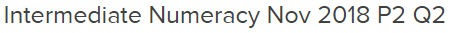 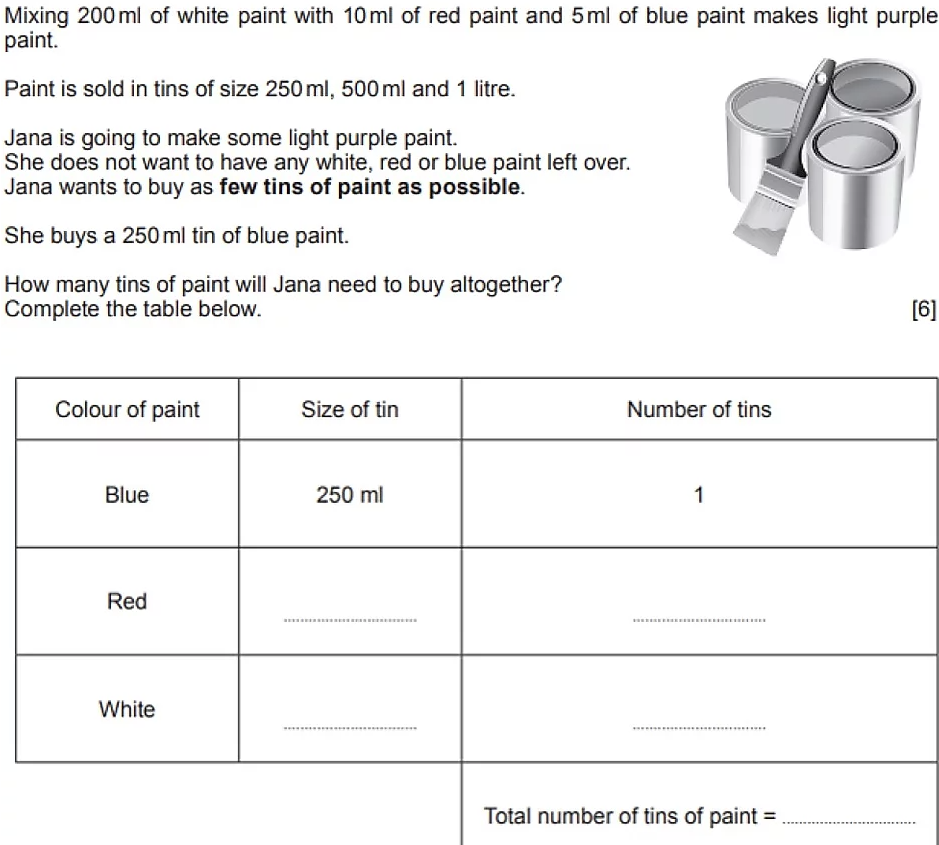 _________________________________________________________________________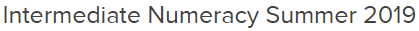 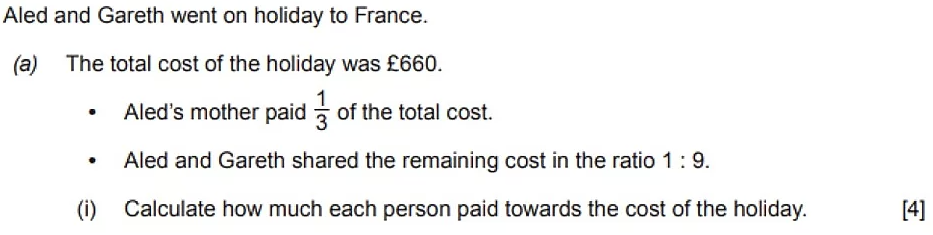 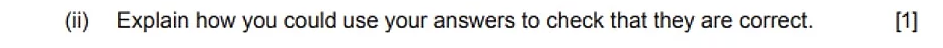 _________________________________________________________________________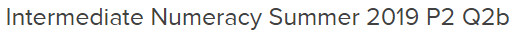 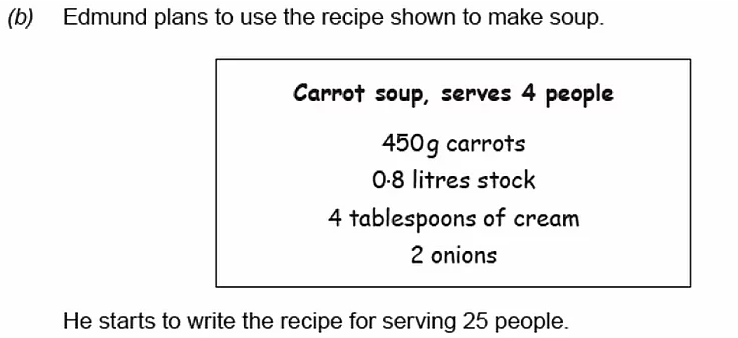 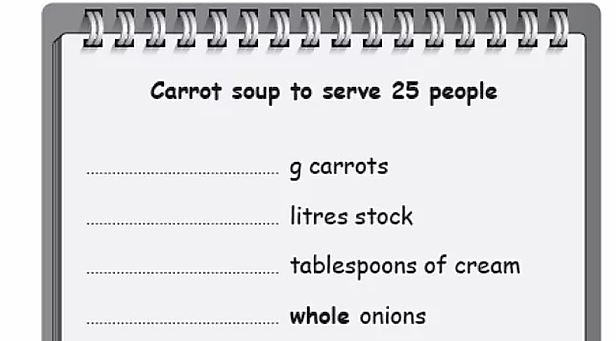 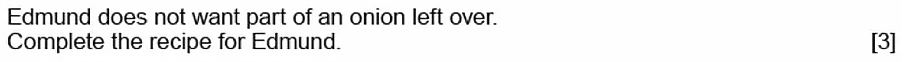 _______________________________________________________________________________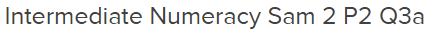 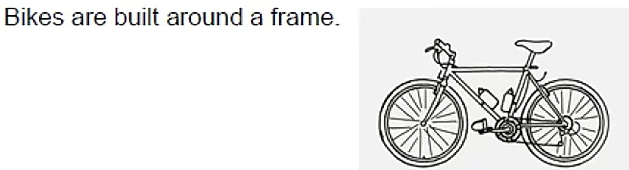 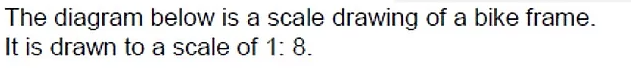 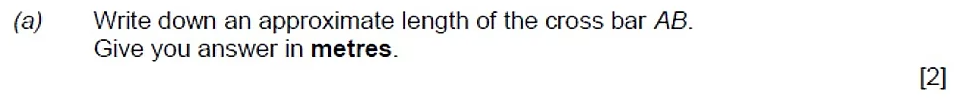 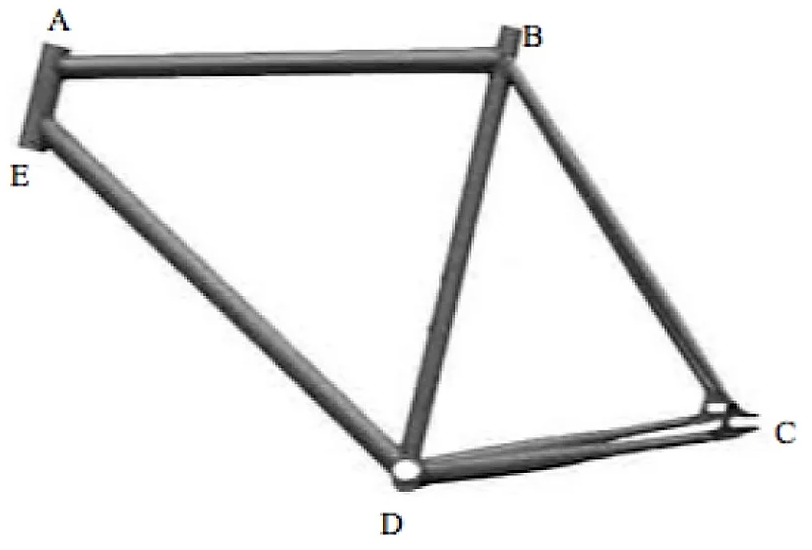 ______________________________________________________________________________________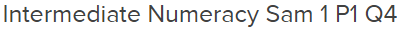 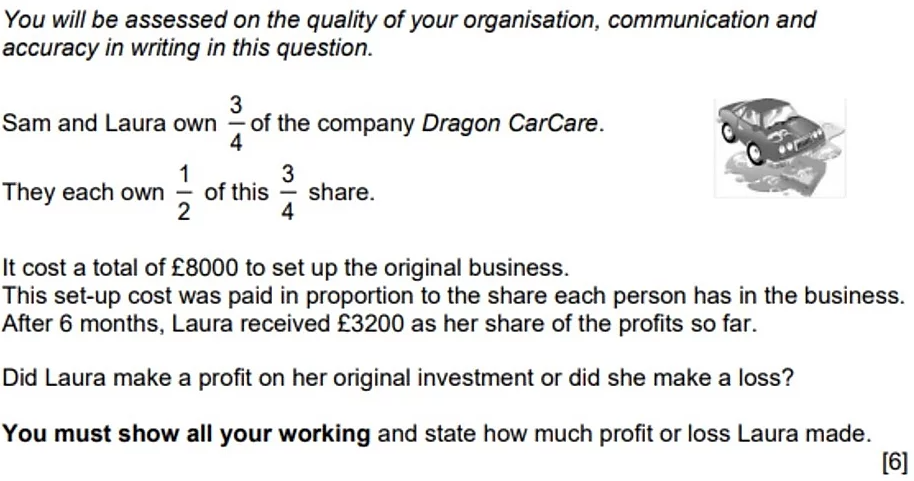 ____________________________________________________________________________________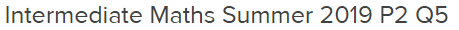 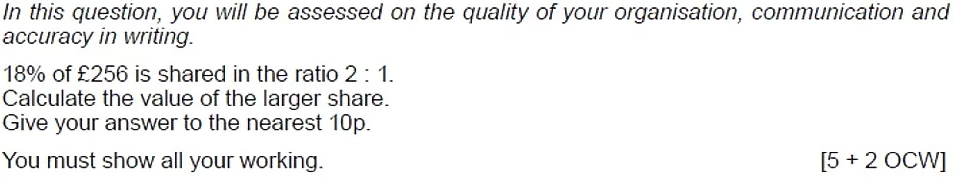 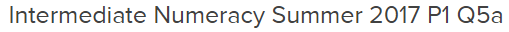 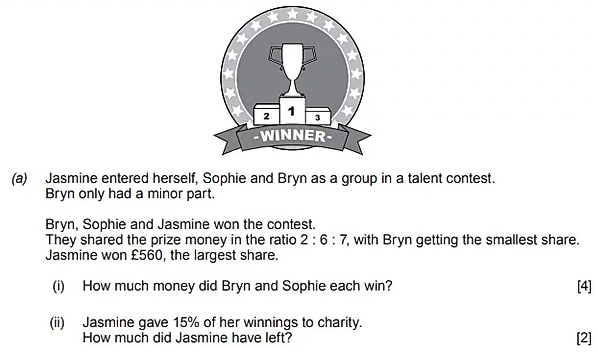 ___________________________________________________________________________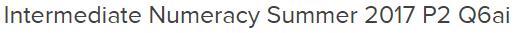 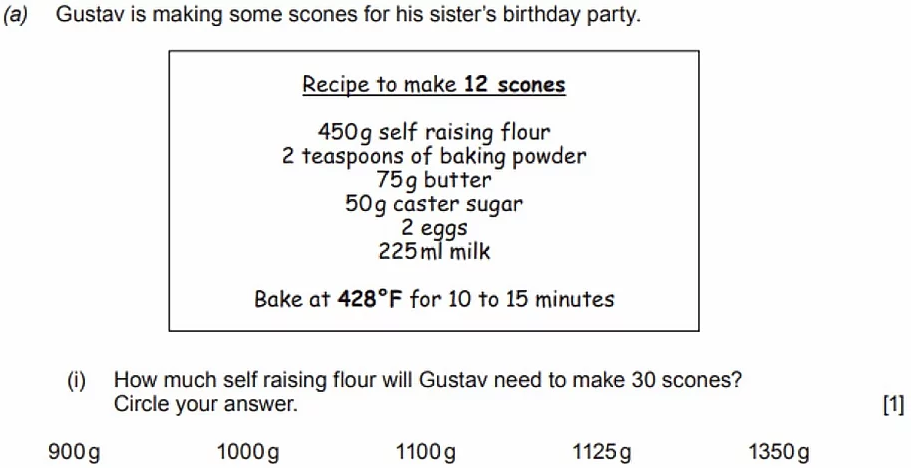 ___________________________________________________________________________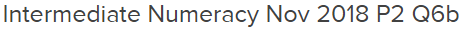 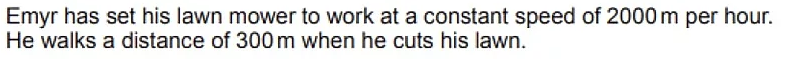 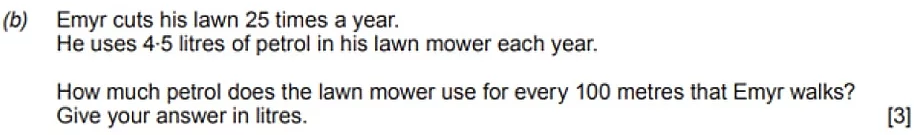 ____________________________________________________________________________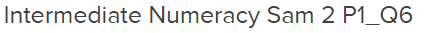 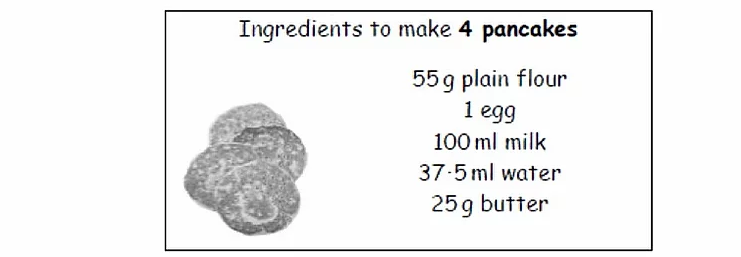 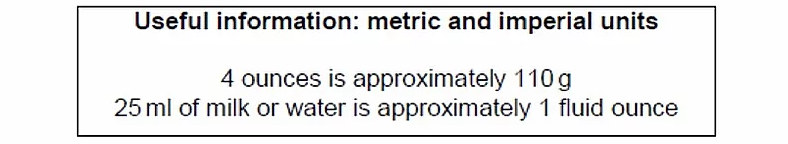 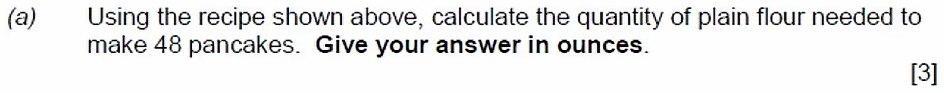 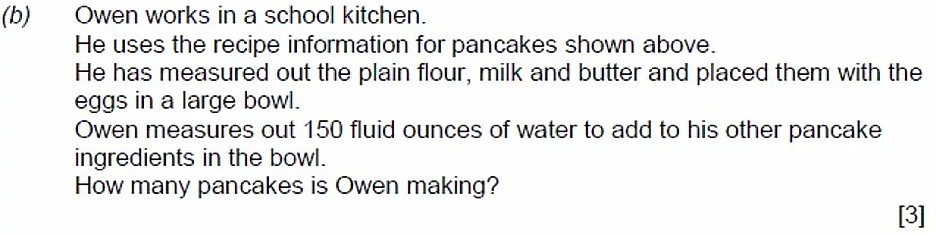 _______________________________________________________________________________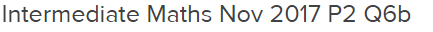 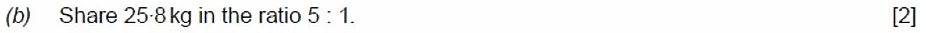 _______________________________________________________________________________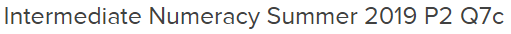 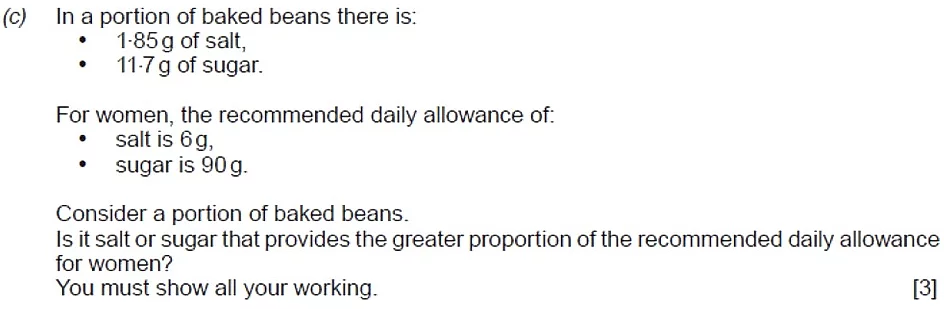 ______________________________________________________________________________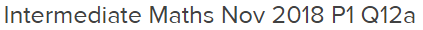 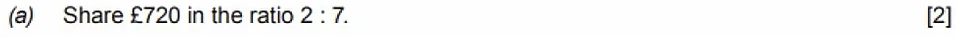 _______________________________________________________________________________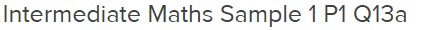 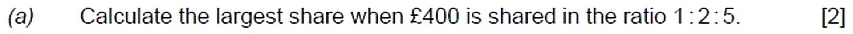 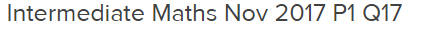 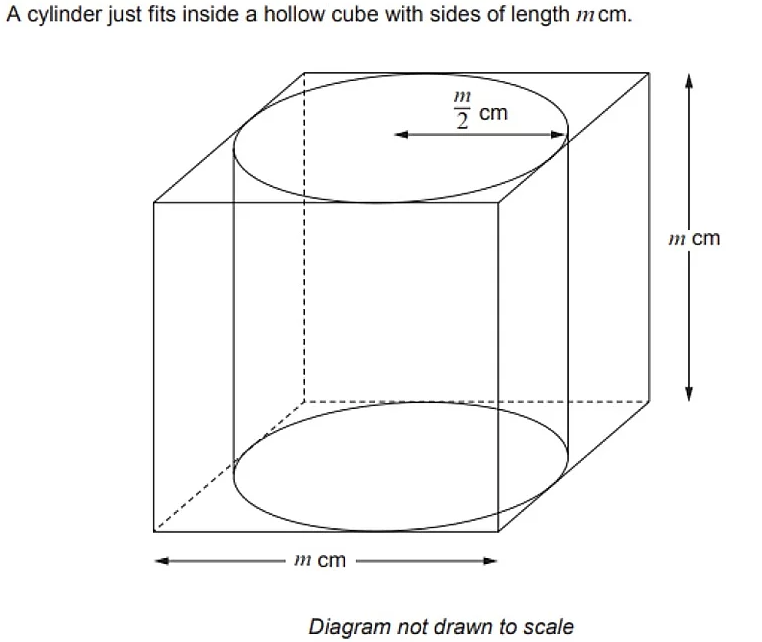 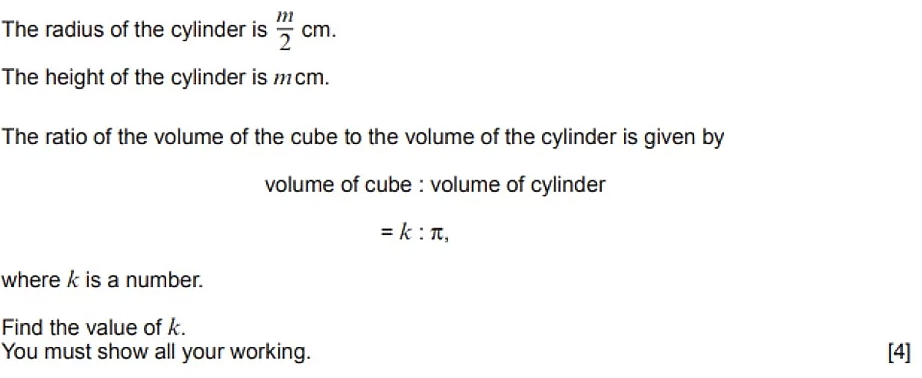 